وزارة التعليم العالي والبحث العلمي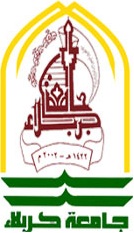 جامعة كربلاءكلية التربية للعلوم الصرفةقسم الرياضياتمعادلة التوصيل الحراريبحث مقدم الى كلية التربية للعلوم الصرفة في جامعة كربلاء كجزء من متطلبات نيل شهادة البكالوريوس في الرياضيات اعداد الطالبحسن علي مرادباشرافم.م.حيدر جاسم موسى1437 هـ                                                                  2016 م